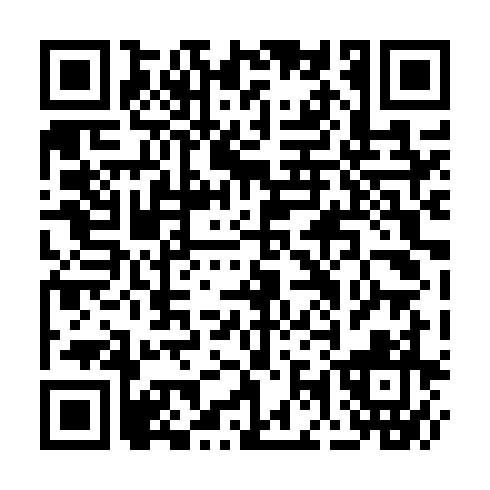 Ramadan times for Cruz de Joao Mendes, PortugalMon 11 Mar 2024 - Wed 10 Apr 2024High Latitude Method: Angle Based RulePrayer Calculation Method: Muslim World LeagueAsar Calculation Method: HanafiPrayer times provided by https://www.salahtimes.comDateDayFajrSuhurSunriseDhuhrAsrIftarMaghribIsha11Mon5:245:246:5112:444:546:386:388:0112Tue5:225:226:5012:444:556:396:398:0213Wed5:215:216:4812:444:566:406:408:0314Thu5:195:196:4712:444:566:416:418:0415Fri5:175:176:4512:434:576:426:428:0516Sat5:165:166:4412:434:586:436:438:0617Sun5:145:146:4212:434:586:446:448:0718Mon5:135:136:4112:424:596:456:458:0819Tue5:115:116:3912:425:006:466:468:0920Wed5:095:096:3812:425:016:476:478:1021Thu5:085:086:3612:425:016:486:488:1122Fri5:065:066:3412:415:026:496:498:1223Sat5:045:046:3312:415:036:506:508:1324Sun5:035:036:3112:415:036:516:518:1425Mon5:015:016:3012:405:046:526:528:1526Tue4:594:596:2812:405:056:526:528:1627Wed4:584:586:2712:405:056:536:538:1728Thu4:564:566:2512:395:066:546:548:1829Fri4:544:546:2412:395:066:556:558:1930Sat4:534:536:2212:395:076:566:568:2131Sun5:515:517:211:396:087:577:579:221Mon5:495:497:191:386:087:587:589:232Tue5:475:477:181:386:097:597:599:243Wed5:465:467:161:386:098:008:009:254Thu5:445:447:151:376:108:018:019:265Fri5:425:427:131:376:118:028:029:276Sat5:405:407:121:376:118:038:039:287Sun5:395:397:101:376:128:048:049:308Mon5:375:377:091:366:128:058:059:319Tue5:355:357:071:366:138:058:059:3210Wed5:345:347:061:366:138:068:069:33